POZIV ZA PREDLAGANJE KANDIDATA ZA NAGRADE NA PODRUČJU HISTORIOGRAFIJE ZA 2019. GODINUHrvatski nacionalni odbor za povijesne znanosti i Društvo za hrvatsku povjesnicu, krovne udruge hrvatskih povjesničara i povjesničarki, želeći nagraditi rad istaknutih pojedinaca na području historiografije, ustanovili su sljedeće nagrade:

1. Nagrada „Ivan Lučić“ za životno djelo 
– dodjeljuje se za poseban doprinos pružen razvoju historijske znanosti tijekom dugogodišnjeg znanstvenog i nastavnog rada;

2. Nagrada „Mirjana Gross“ za knjigu 
– dodjeljuje se za najbolju knjigu objavljenu u prethodnoj godini (2019.);

3. Nagrada „Vjekoslav Klaić“ za popularizaciju 
– dodjeljuje se za doprinos popularizaciji povijesne znanosti preko knjiga, u medijima, novinama, televiziji, radiju i/ili internetskim portalima, za važne prezentacije povijesnih tema u muzejima i drugdje;

4. Nagrada „Ferdo Šišić“ za najbolji diplomski/magistarski rad 
– dodjeljuje se studentici/studentu diplomskog studija povijesti za najbolji diplomski/magistarski rad obranjen u prethodnoj godini (2019.);

5. Nagrada „Jaroslav Šidak“ inozemnom povjesničaru/povjesničarki 
– dodjeljuje se povjesničarki/povjesničaru iz inozemstva za autorsku knjigu ili značajan doprinos istraživanjima i predavanjima o hrvatskoj povijesti u inozemstvu.

Prijave/prijedloge za nagrade mogu izvršiti povijesni odsjeci/odjeli, istraživački centri HAZU, javni instituti i druge ustanove, udruge, nakladnici, kao i pojedinci.
Prijava/prijedlog se podnosi u razdoblju od 15. prosinca 2019. do 31. siječnja 2020. te mora sadržavati:
- podatke o predloženiku (životopis i podrobno obrazloženje)
- podatak o vrsti nagrade za koju se nekoga predlaže 
- tri primjerka rada za koji se predlaže dodjela nagrade (za nagrade pod br. 2 i 4 obvezno, za ostale nagrade opcionalno; može se dostaviti i pdf rada)
- podatke o predlagatelju i potpis ovlaštene osobe predlagatelja, odnosno predlagatelja. 

Prijava/prijedlog se šalje na adresu:
Odbor za dodjelu nagrada na području historiografije
(prof. dr. Damir Agičić)
Filozofski fakultet, Ivana Lučića 3, 10000 Zagreb

i uz to mailom: dagicic@ffzg.hr; zeljko.holjevac@gmail.com   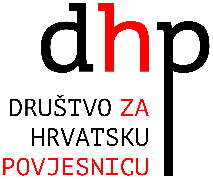 